Considerations for Use of Narrative Techniques in Other Modes of Writing—Grade 8 Conferencing Guide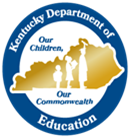 Guiding Principle C3: Students will compose narratives to develop real or imagined experiences or events, using effective technique, well-chosen details and well-structured event sequences.C.8.3 Use narratives strategically in other modes of writing, utilizing effective technique, well-chosen details and well-structured sequences for an intended purpose.KDE:OTL:DPS:KP:TC  Revised 3/15/21CompositionElements Where Am I Now?Evidence of Meeting or Exceeding the StandardsWhere Am I Going?Areas for GrowthHow Am I Going to Get There?Strategies/Resources Needed to Strengthen My CompositionClarity and CoherenceUses narrative strategically in other modes of writing.Utilizes effective narrative technique.Produces clear and coherent writing in which the development, organization and style are appropriate to task, purpose and audience.SupportDevelops narrative with well-chosen details.Develops experiences, events and/or characters by using narrative techniques, such as:dialogue;pacing;description; andreflection.OrganizationUtilizes well-structured narrative sequences for an intended purpose.Engages the reader by:setting up a problem;setting up a situation or observation;establishing a point of view; andintroducing a narrator and/or characters.Creates a smooth progression of experiences or events.Uses a variety of transitions to convey sequence, signal shifts from one time frame or setting to another and show the relationships among experiences and events.Provides a conclusion that connects the narrative’s relevance to the intended purpose of the writing. Language/ ConventionsUses precise words and phrases, relevant descriptive details and sensory language to capture the action and convey experiences and events.